О программе развития здравоохранения в Можгинском районеЗаслушав информацию заместителя главного врача по поликлиническому обслуживанию Бюджетного учреждения здравоохранения Удмуртской Республики «Можгинская районная больница Министерства здравоохранения Удмуртской Республики», руководствуясь Уставом муниципального образования «Муниципальный округ Можгинский район Удмуртской Республики»,СОВЕТ ДЕПУТАТОВ РЕШИЛ:Информацию о программе развития здравоохранения в Можгинском районе  принять к сведению. (Прилагается).Опубликовать настоящее решение в информационно-телекоммуникационной сети «Интернет» на официальном сайте муниципального образования «Муниципальный округ Можгинский район Удмуртской Республики».Председатель Совета депутатов муниципального образования      		                             «Муниципальный округ Можгинский районУдмуртской Республики»                                                                                  Г. П. Королькова        г. Можга02 августа 2023 года         № ____Проект вносит: заместитель главы Администрации районапо социальным вопросам                                                                                            М.Н. СарычеваСогласовано:Председатель Совета депутатовмуниципального образования      		                             «Муниципальный округ Можгинский районУдмуртской Республики»                                                                                  Г. П. КорольковаГлава муниципального образования      		                             «Муниципальный округ Можгинский районУдмуртской Республики»                                                                                  А.Г. ВасильевРуководитель аппарата Администрации района                                               Т. В. НикифороваПриложениек решению Совета депутатовМО «Муниципальный округ Можгинский район Удмуртской Республики» от 02 августа 2023 года № ________Информация о программе развития здравоохранения в Можгинском районеНа начало 2022 года  численность населения Можгинского района  насчитывает –24817 человека, что на 335 чел. меньше, чем на начало 2021 (25152) года. В структуре населения по полу – 47,5 % составляют мужчины и 52,5 % - женщины. Анализ медико-демографических показателей в динамике за 2020-2022гг.   За последние два года идет тенденция к снижению рождаемости и смертности, при этом сохраняется значительная убыль населения.В 2023 году за период с января по июнь родилось 105 детей и показатель рождаемости составил 8,5 на 1 000 населения (6 мес. 2022г. – 7,6). Коэффициент общей смертности составил 12,3 на 1000 населения. (6 мес. 2022г. – 14,1). Основные причины смертности населения за 6 мес. 2023г.:- болезни органов кровообращения – 30,%;- новообразования, болезни нервной системы – 21,8%;- несчастные случаи, отравления и травмы – 11,2%Структура основных причин смертности населения сохраняется: лидируют болезни органов кровообращения, на 2 месте новообразования, на 3 - несчастные случаи, отравления и травмы. Причем смертность мужского населения значительно выше женского.В 2023 году отмечается значительное снижение  смертности населения в трудоспособном возрасте. В 2023 году на 13 человек умерло меньше  и составило 5,8 на 1000 населения. Снижение  смертности идет  от  травм, отравлений и других последствий, болезней органов кровообращения, пищеварения и болезней органов дыхания. В структуре причин смертности в трудоспособном возрасте:на 1 месте несчастные случаи, отравления и травмы, на 2 - болезни органов кровообращения, на 3- новообразования, болезни нервной системына 4 - болезни органов пищеварения.  Среди показателей, характеризующих здоровье населения, важное место занимает младенческая смертность. В 2022 году зарегистрировано 2 случая смертности детей первого года жизни, что составляет 10,4 на 1000 детей соответствующего возраста. Причины: 1) острая дыхательная недостаточность, респираторный дистресс синдром, новая коронавирусная инфекция; 2) причина смерти не установлена. В 2021 году - 2 случая, показатель - 8,7%о. За 6 мес. 2023 года не зарегистрировано ни одного случая смертности детей первого года жизни.   Важной медико-социальной проблемой остается детская смертность. В 2022 году зарегистрировано 3 случая – 61,9. Причина детской смертности: 1) травма множественной локализации; 2) острая дыхательная недостаточность, респираторный дистресс синдром, новая коронавирусная инфекция; 3) причина смерти не установлена. В 2021 году показатель смертности детей  в возрасте  от 0 до 14 лет составил 60,9 на 1000 детей соответствующего возраста (3 случая). За 6 мес. 2023 года зарегистрирован 1 случай – 18,2 на 1000 детей соответствующего возраста. Причина детской смертности: ДТП. В 2022 году зарегистрирован 1 случай смерти среди подростков 15-17 лет (142,7 на 100 тыс. детей соответствующего возраста). Причина: новообразование злокачественное первичное пирамиды продолговатого мозга. В 2021г. – 1 случай смерти, показатель – 136,2. В 2023 году случаев смерти среди подростков 15-17 лет не зарегистрировано. В 2022 году ЕП составил -4,7 на 1 000 населения, в 2021г. -5,0. За 6 мес. 2023 года составил -2,3 на 1 000 населения.Главная цель, которая сегодня ставится перед системой здравоохранения - увеличение продолжительности жизни населения страны за счет снижения смертности. Ожидаемая продолжительность к 2030 году должна составить 78 лет в УР. За 2022 год продолжительность жизни достигла у мужчин – 64,5 лет, у женщин – 77,5 года. (2021 год у мужчин – 67, у женщин – 75,3). Заболеваемость населения:Состояние здоровья населения в значительной степени оценивается по показателям заболеваемости населения. Структура общей заболеваемости населения (в %)1 место - болезни органов дыхания– 27,92 место - болезни системы кровообращения – 23,83 место – болезни мочеполовой системы – 9,14 место – болезни костно-мышечной системы– 7,6Структура первичной заболеваемости (в %)1 место -болезни органов дыхания– 63,92 место- болезни системы кровообращения– 8,73 место – болезни мочеполовой системы– 4,94 место – травмы, отравления и другие последствия– 4,3 Структура общей и первичной заболеваемости за последние два года не меняется.Деятельность амбулаторно-поликлинического звена:На территории МО «Можгинский район» расположено 108 населенных пунктов. Первичную медико-санитарную помощь в Можгинском районе оказывают 33 фельдшерско-акушерских пункта, 2 участковые больницы и 1 врачебная амбулатория.       Для оказания медицинской помощи жителям населенных пунктов с численностью населения менее 100 человек организуются выезда передвижного медицинского комплекса. За 6 мес. текущего года комплекс осуществил 42 выезда, в результате осмотрами охвачено 2757 чел. Особое внимание уделялось лицам, не прошедшим ФГ осмотры 2 года и более. Проведено исследований ФГ 2213.     С целью повышения доступности оказания медицинской помощи населению в сельской местности ежемесячно согласно разработанному графику организуются выезда врачей-педиатров, врачей-терапевтов, врачей специалистов иных специальностей  и диагностической службы в участковые больницы и фельдшерско-акушерские пункты. В текущем году организовано 89 выездов «Мобильной бригады», в результате осмотрами охвачено 4898 чел., из них лиц состоящих на диспансерном учете – 738.Стационарная помощь:В организации медицинского обслуживания населения важное место занимает стационарная помощь. В 2022 году в участковых больницах и в Большеучинской врачебной амбулатории развернуто 20 коек круглосуточного пребывания и 27 коек дневного.         2019 год является началом реализации нового национального проекта «Здравоохранение». Нацпроект «Здравоохранение» нацелен на совершенствование оказания медицинской помощи, включая профилактику заболеваний и формирование здорового образа жизни и включает 8 Федеральных проектов.Проекты:1. Развитие системы оказания первичной медико-санитарной помощи;2. Борьба с сердечно-сосудистыми заболеваниями;3. Борьба с онкологическими заболеваниями;4. Развитие детского здравоохранения, включая создание современной инфраструктуры оказания медицинской помощи детям;5. Обеспечение медицинских организаций системы здравоохранения квалифицированными кадрами;6. Создание единого цифрового контура в здравоохранении на основе единой государственной информационной системы здравоохранения.7. Демография.8. Старшее поколение.	    По Федеральному проекту «Развитие системы оказания первичной       медико-санитарной помощи» для повышения доступности и качества оказания первичной медико-санитарной помощи:* построено 6 ФАПов: Малосюгинский,
Бальзяшурский,
Туташевский, 
Сарданский, 
Староберезнякский,
Большесюгинский на общую сумму 44,4 млн. рублей.  В 2024 году планируется строительство нового модульного ФАП на ст. Люга.* произведены капитальные ремонты на сумму 4 млн. 472 тыс.рублей в 6 ФАП ах и в 1 ВА В 2022 году провели капитальный ремонт Нижневишурского ФАП на сумму 1869,7 тыс руб. (заменена кровля, оконные блоки, ремонт пола).За период реализации проекта в участковые больницы и врачебную амбулаторию получено 4 автомобиля Газ Соболь 4х4 (ИАЦ-1767М6) высокой проходимости.    По программе модернизации первичного звена здравоохранения Национального проекта «Здравоохранение» завершено строительство детской поликлиники БУЗ УР «Можгинская РБ МЗ УР» мощностью на 300 посещений в смену, общей площадью 7 047,7 м². В составе поликлиники предусмотрены следующие лечебно-диагностические отделения: лучевая диагностика (рентгенодиагностический кабинет), стоматологическая служба, функциональная диагностика (УЗИ, ЭКГ, ЭЭГ). Закуплено оборудование: система флюрографическая рентгеновская, аппарат ультразвуковой диагностики, анализаторы для лаборатории, обрудование для окулистов, ЛОР кабинета и физиокабинета и т.д. 	Реализация федерального проекта направлена на развитие профилактического направления педиатрической и акушерско-гинекологической службы,   качественное проведение диспансеризации, своевременное выявление заболеваний и взятие на «Д» учет, снижение смертности детей.      Важнейшим компонентом всех организационных мероприятий является системная информатизация отрасли. В рамках регионального проекта «Создание единого цифрового контура здравоохранения на основе единой Государственной системы в сфере здравоохранения»  33 ФАПа оснащены персональными компьютерами, подключены к сети «Интернет» 29 ФАП. Фельдшера  ФАП на своих  рабочих местах выписывают электронные листы нетрудоспособности, электронные документы подписываются ЭЦП и отправляются в ЕГИСЗ. Основные направления информатизации, реализуемые                                                  в БУЗ УР «Можгинской РБ МЗ УР»:1.Выписка электронных листков нетрудоспособности во всех структурных        подразделениях.2. Управление потоками пациентов.3.Ведение электронной медицинской карты (Единая Цифровая Платформа)4.Запись на прием к врачу через РПГУ.5. Вызов врача на дом. С 2019 года в  БУЗ УР «Можгинская РБ МЗ УР»  поставлено  и  введено  в  эксплуатацию  современное медицинское оборудование:  - видеогастроскоп  - видеоэндоскопический колоноскоп - цифровой маммограф - УЗИ аппараты экспертного класса - аппарат для механотерапии ОРТАРЕНТ -2 шт- томограф рентгеновский компьютерный 16 срезов- функциональные кровати.На сегодняшний день Можгинская районная больница оснащена лечебно-диагностическим оборудованием, необходимым для оказания качественной медицинской помощи согласно клиническим рекомендациям и стандартам оказания медицинской помощи. Но есть проблема - дефицит кадров первичного амбулаторного звена.Во взрослой поликлинике нет хирурга, окулиста, невролога, не полностью укомплектована участковыми терапевтами. Детская поликлиника не укомплектована врачами: хирургом, травматологом, неврологом, 50% педиатров пенсионного возраста.   В участковых больницах и Большеучинской врачебной амбулатории дефицит кадров по врачам составляет – 42,9 %( 9,5 ставок), по среднему медперсоналу – 13,1%(4,25 ставки). Укомплектованность ФАПов физическими лицами от штатных должностей составляет 67,3 %. Отсутствуют фельдшера на ФАПах:1) Сюгаильский – требуется фельдшер, медицинское обслуживание осуществляется фельдшером Можгинского ФАП 1 раза в неделю (четверг).2) Мельниковский - требуется фельдшер, медицинское обслуживание осуществляется фельдшером Русскопычасского ФАП 1 раза в неделю (четверг).3) Малосюгинский – требуется фельдшер, медицинское обслуживание осуществляется фельдшером Большепудгинского ФАП 1 раза в неделю (четверг).4) Сарданский – фельдшер находится в отпуске по уходу за ребенком, медицинское обслуживание осуществляется фельдшером Чумойтлинского ФАП 1 раза в неделю (четверг).5) Горнякский - фельдшер находится в отпуске по уходу за ребенком, медицинское обслуживание осуществляется фельдшером взрослой поликлиники 1 раза в неделю (четверг).6) Бальзяшурский - требуется фельдшер, медицинское обслуживание осуществляется фельдшером Верхнеюринского ФАП 1 раза в неделю (четверг).7) Водзинский - требуется фельдшер, медицинское обслуживание осуществляется фельдшером Кватчинского ФАП 1 раза в неделю (четверг).8) Старокаксинский - фельдшер находится в декретном отпуске, медицинское обслуживание осуществляется фельдшером Большесибинского ФАП 1 раза в неделю (четверг).    В филиале БУЗ УР «Можгинская РБ МЗ УР» работают 11 врачей, фельдшеров – 30 чел., акушерок – 5 чел. и 42 м/с. Средний возраст сотрудников составляет: врачи — 49 летсредний медицинский персонал — 44 года.В рамках программы «Земский фельдшер» трудоустроено 5 фельдшеров (Можгинский, Сарданский, Старокаксинский, Верхнеюринский и Горнякский ФАПы). По данной программе фельдшера получили единовременные выплаты. По программе «Земский доктор» трудоустроено 2 врача-терапевта в Пычасскую и Большекибьинскую УБ. ЗАДАЧИ:Продолжить работу по увеличению продолжительности жизни населения за счет снижения смертности. В первую очередь, мы должны выполнить все утвержденные планы профилактических мероприятий, продолжить работу с населением по привлечению их на осмотры в поликлинику, обеспечить  постановку на диспансерный  учет всех пациентов с впервые выявленными заболеваниями и последующее наблюдение в течение года. Необходимо  повышать  онкологическую  настороженность  врачей  специалистов,  активнее  осуществлять  диспансерное  наблюдение  пациентов  с  выявленными  предраковыми  заболеваниями, охватить  скрининговыми  исследованиями   пациентов   с  поведенческими  и  диетическими  рисками  развития  ЗНО. Для ликвидации кадрового дефицита необходимо продолжить участие в  федеральной программе "Земский доктор/Земский фельдшер" и в региональной программе социальной поддеркжи. Так же продолжить сотрудничество с ИГМа и АПОУ УР «РМК МЗ УР» (участие в распределении выпускников, в заключении договорв о целевом обучении). СОВЕТ  ДЕПУТАТОВМУНИЦИПАЛЬНОГО ОБРАЗОВАНИЯ«МУНИЦИПАЛЬНЫЙ ОКРУГ МОЖГИНСКИЙ РАЙОН УДМУРТСКОЙ РЕСПУБЛИКИ»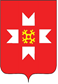 «УДМУРТ ЭЛЬКУНЫСЬ МОЖГА  ЁРОС МУНИЦИПАЛ ОКРУГ» МУНИЦИПАЛ КЫЛДЫТЭТЫСЬДЕПУТАТЪЕСЛЭН КЕНЕШСЫабс.показ.Рождаемость20221927,6Рождаемость20212319,1Рождаемость20202369,3Смертность202230912,3Смертность202136014,1Смертность202033613,2Естественный прирост2022-117-4,7Естественный прирост2021-129-5,0Естественный прирост2020-138-3,9№Наименование ЛПУкол-во коеккол-во коеккол-во коек№Наименование ЛПУкруглосут.дневного стационарадневного стационара№Наименование ЛПУкруглосут.при стац.при АПУ1Пычасская УБ10 (терап. профиль)6 (педиатр.профиль)4 (хирург.профиль)2Большеучинская УБ-12 (терап. профиль)-3Большекибьинская УБ10 (паллиативная мед.помощь)5 (терап. профиль)-ИТОГО: 20234